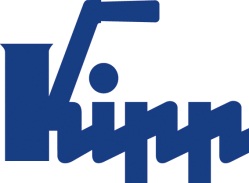 Communiqué de presse 	Sulz am Neckar, novembre 2015Stable et efficaceLa robustesse d’une manette indexable en acierLa société HEINRICH KIPP WERK élargit sa gamme avec une manette indexable et un levier à serrage rapide en acier. Depuis plus de 60 ans, la manette indexable joue un rôle central dans l’histoire de notre entreprise – la version en acier représente désormais une alternative robuste et économique.Les exigences en matière de fiabilité et de solidité sont particulièrement élevées dans la construction mécanique et d’équipements, étant donné que les éléments de manœuvre dans ce domaine sont fréquemment soumis à des charges extrêmes. Avec sa manette indexable en acier, la société KIPP répond à ces exigences tout en proposant une solution à un prix abordable. L’élément adopte le design KIPP classique et convainc par sa stabilité et sa fonctionnalité. Dans sa version standard, la manette indexable en acier est disponible en cinq tailles avec revêtement plastique rouge ou noir.Le levier à serrage rapide KIPP est également disponible dès à présent en acier. Sa surface chromée protège contre la corrosion. Son aspect visuel rappelle celui de la version inox. Il est disponible en deux tailles avec taraudage ou filetage fixe ou réglable.Caractères avec espaces :Headline :	18 caractèresPre-head :	46 caractèresTexte :	1 140 caractèresTotal :	1 204 caractèresKIPP FRANCE SASPatrick KargolParc Silic Bât. Kentia14-16 Avenue du Québec • BP 70991961 Courtaboeuf CedexTéléphone : +33 1 69 75 14-15Mail : patrick.kargol@kipp.frInformations complémentaires et photos de presseDisponibles sur www.kipp.com, Pays : France, 
Rubrique : Actualités/Communiqués de pressePhotos	Légende : 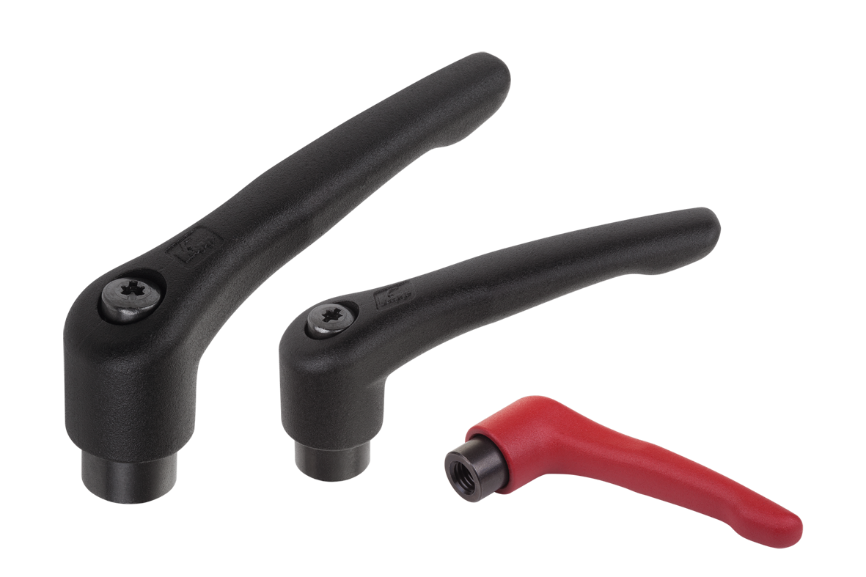 Copyright : Reproduction libre de droits dans les médias spécialisés,moyennant mention de la source et envoi d’un exemplaire de la publication.Fichier image : KIPP-Klemmhebel-Stahl-K0752.jpg